ИНСТРУКЦИЯпо охране труда для организаторов спортивных мероприятий (соревнований)ИОТ-054-20231. Общие требования охраны труда1.1. Настоящая инструкция по охране труда для организаторов спортивных мероприятий (соревнований) разработана для школы, ДОУ и лагеря в соответствии с Приказом Минтруда России от 29 октября 2021 года № 772н «Об утверждении основных требований к порядку разработки и содержанию правил и инструкций по охране труда», с учетом СП 2.43648-20 «Санитарно-эпидемиологические требования к организациям воспитания и обучения, отдыха и оздоровления детей и молодежи», СанПиН 1.2.3685-21 «Гигиенические нормативы и требования к обеспечению безопасности и (или) безвредности для человека факторов среды обитания», в соответствии с разделом Х Трудового кодекса Российской Федерации и иными нормативными правовыми актами по охране и безопасности труда.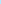 1.2. Данная инструкция устанавливает требования охраны труда перед началом, во время и по окончании спортивных соревнований (мероприятий), проводимых их организаторами — инструкторами по физической культуре, учителями физкультуры, педагогами дополнительного образования (тренерами), требования охраны труда в аварийных ситуациях, определяет безопасные методы и приемы работ. Инструкция разработана в целях обеспечения безопасности труда и сохранения жизни и здоровья организатора спортивных соревнований при выполнении им своих трудовых обязанностей.1.3. К проведению спортивных мероприятий (соревнований) и их организации допускаются инструктора по физической культуре, учителя физкультуры, педагоги дополнительного образования (тренера), соответствующие требованиям, касающимся прохождения предварительного (при поступлении на работу) периодических медицинских осмотров, внеочередных медицинских осмотров по направлению работодателя, обязательного психиатрического освидетельствования (не реже 1 раз в 5 лет), профессиональной гигиенической подготовки и аттестации (при приеме на работу и далее не реже 1 раза в 2 года), вакцинации, наличия личной медицинской книжки с результатами медицинских обследований и лабораторных исследований, сведениями о прививках, перенесенных инфекционных заболеваниях, о прохождении профессиональной гигиенической подготовки и аттестации с допуском к работе.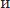 1.4. Организатор спортивных мероприятий должен пройти целевой инструктаж по охране труда, изучить и усвоить безопасные методы и способы выполнения работ при проведении спортивных соревнований, ознакомиться с настоящей инструкцией по охране труда.1.5. Организатор спортивных мероприятий (соревнований) в целях соблюдения требований охраны труда обязан:соблюдать требования охраны труда и производственной санитарии, инструкции по охране труда, охране жизни и здоровья детей;обеспечивать режим соблюдения норм и правил по охране труда и пожарной безопасности во время организации спортивных мероприятий и соревнований;соблюдать правила личной гигиены;иметь четкое представление об опасных факторах, связанных с выполнением работ по проведению спортивных мероприятий и соревнований, знать основные способы защиты от их воздействия; заботиться о личной безопасности и личном здоровье, а также о безопасности участвующих в спортивных мероприятиях;знать приемы оказания первой помощи пострадавшим и уметь оперативно оказывать первую помощь; знать порядок действий при возникновении пожара или иной чрезвычайной ситуации и эвакуации, сигналы оповещения о пожаре; уметь пользоваться первичными средствами пожаротушения (огнетушителями); знать месторасположение аптечки первой помощи; соблюдать Правила внутреннего трудового распорядка, выполнять режим рабочего времени и времени отдыха при выполнении трудовой функции.Опасные и (или) вредные факторы, которые могут воздействовать на организатора спортивных соревнований, отсутствуют.Перечень профессиональных рисков и опасностей:нарушение остроты зрения при недостаточной освещенности спортивного зала; травмирование при демонстрации упражнений; травмирование при неаккуратном обращении детьми со спортивным инвентарем; травмирование при передвижении по влажному полу;поражение электрическим током при прикосновении к электрооборудованию с открытыми токоведущим частям или кабелям питания с нарушенной изоляцией (при включении или выключении электроприборов и (или) освещения);повышенное психоэмоциональное напряжение;перенапряжение голосового анализатора.В случае травмирования уведомить непосредственного руководителя любым доступным способом в ближайшее время. При обнаружении повреждений спортивного оборудования и спортивного (игрового) инвентаря исключить их использование на спортивном мероприятии, сообщить заместителю руководителя по административно-хозяйственной работе (завхозу) и не использовать до устранения недостатков.Массовые спортивные мероприятия, спортивные соревнования организуются с учетом возраста, физической подготовленности и состояния здоровья детей. Обеспечивается присутствие медицинских работников на спортивных соревнованиях.Запрещается проводить спортивные соревнования, находясь в состоянии алкогольного опьянения либо в состоянии, вызванном потреблением наркотических средств, психотропных, токсических или других одурманивающих веществ, а также распивать спиртные напитки, употреблять наркотические средства, психотропные, токсические или другие одурманивающие вещества на рабочем месте или в рабочее время.Организатор спортивных соревнований, допустивший нарушение или невыполнение настоящей инструкции по охране труда, рассматривается, как нарушитель производственной дисциплины и может быть привлечён к дисциплинарной ответственности и прохождению внеочередной проверки знаний требований охраны труда, а в зависимости от последствий - и к уголовной; если нарушение повлекло материальный ущерб - к материальной ответственности в установленном порядке.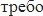 2. Требования охраны труда перед началом мероприятия (соревнований)2.1. Перед проведением спортивных соревнований надеть удобную спортивную одежду и спортивную обувь сезону.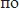 2.2. Визуально оценить состояние выключателей, включить полностью освещение в спортивном зале, раздевалках и убедиться в исправности электрооборудования:осветительные приборы должны быть исправны, надежно подвешены к потолку, иметь целостную светорассеивающую защитную конструкцию; уровень искусственной освещенности в спортивном (физкультурном) зале должен составлять не менее 200коммутационные коробки должны быть закрыты крышками, корпуса выключателей и розеток не должны иметь трещин и сколов, а также оголенных контактов.Проверить окна на наличие трещин и иное нарушение целостности стекол.При проведении спортивного мероприятия (соревнования) в спортзале убедиться в наличии надлежащего теплового режима:для детей до 7 лет в холодный период года - 19-21 ОС, в теплый период года - не более 28 ОС, нижняя граница идентична холодному периоду года;для детей старше 7 лет в холодный период года - 18-200С, в теплый период года - не более 28 0С, нижняя граница идентична холодному периоду года.При проведении спортивного мероприятия на спортплощадке убедиться в соответствии климатических условий микроклиматическим показателям, при которых проводятся спортивные соревнования на открытом воздухе в холодный период года:по климатическим зонам: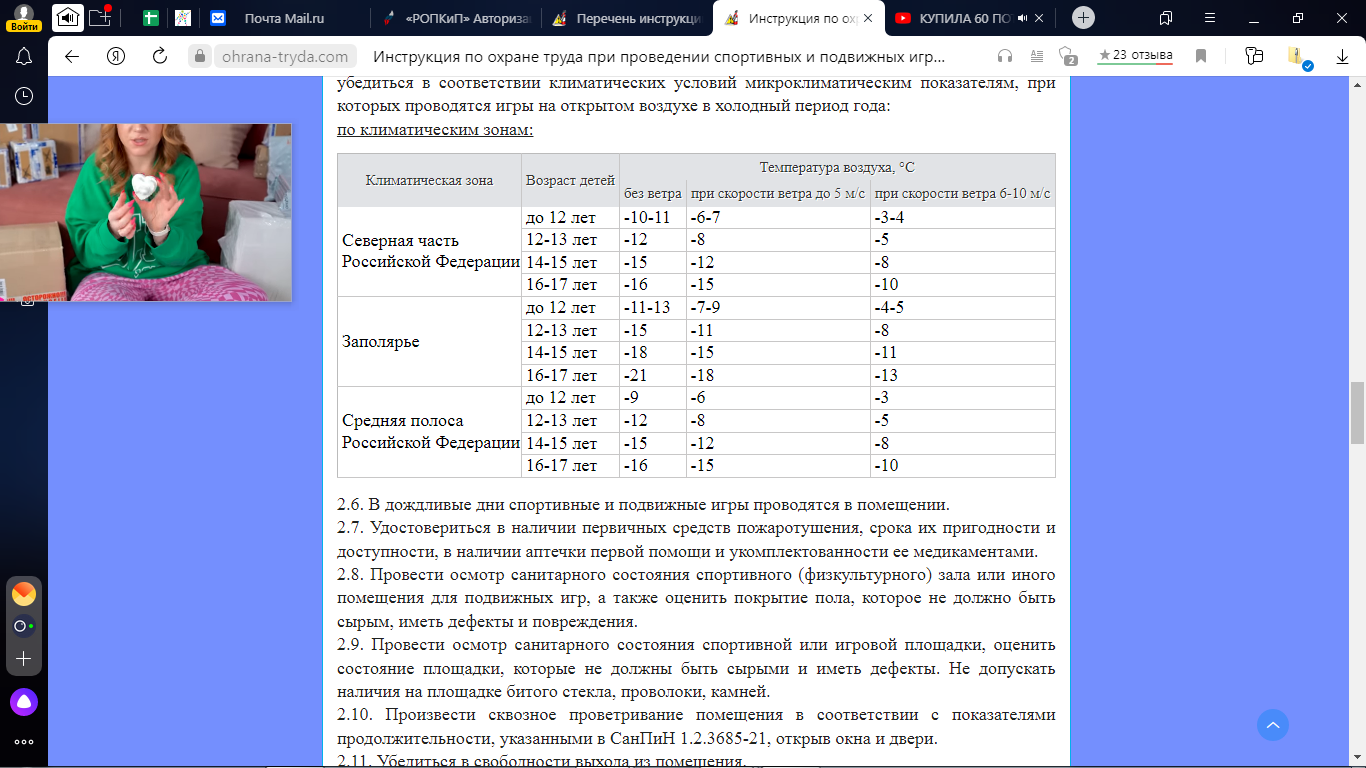 В дождливые дни спортивные соревнования и спортивные мероприятия проводятся в спортивном (физкультурном) зале.Удостовериться в наличии первичных средств пожаротушения, срока их пригодности и доступности, в наличии аптечки первой помощи и укомплектованности ее медикаментами.Провести осмотр санитарного состояния спортивного (физкультурного) зала, а также оценить покрытие пола зала, которое не должно быть сырым, иметь дефекты и повреждения.Провести осмотр санитарного состояния спортивной площадки, оценить состояние беговых дорожек, спортивной площадки, которые не должны быть сырыми и иметь дефекты. Не допускать наличия на спортивной площадке, беговых дорожках, в прыжковой яме битого стекла, проволоки, камней.Произвести сквозное проветривание спортзала в соответствии с показателями продолжительности, указанными в СанПиН 1.2.3685-21, открыв окна и двери.Убедиться в свободности выхода из спортивного (физкультурного) зала.Убедиться в безопасности рабочего места, проверить на устойчивость и исправность спортивные снаряды и иное спортивное оборудование. При сборке спортивных снарядов соблюдать осторожность.Убедиться в целостности и исправности спортивного инвентаря с учётом требований к проводимому спортивному мероприятию.Проверить накачку мячей, натяжение волейбольной сетки, крепление баскетбольных щитов и правильность разметки поля, наличие матов и их целостность, прочность креплений спортивных снарядов, канатов.Проследить за соблюдением требований к спортивной форме детьми.Приступать к проведению спортивных мероприятий и соревнований разрешается после выполнения подготовительных мероприятий и устранения всех недостатков и неисправностей.3. Требования охраны труда во время мероприятия (соревнований)3.1. Во время проведения спортивных мероприятий и соревнований соблюдать порядок в спортивном (физкультурном) зале, не загромождать выходы и подходы к первичным средствам пожаротушения.3.2. Провести с детьми инструктаж по правилам безопасности при проведении спортивного мероприятия соревнования), напомнить правила безопасного выполнения упражнений, обозначить опасные факторы.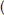 3.3. Поддерживать дисциплину и порядок во время спортивного мероприятия, не разрешать детям самовольно уходить из спортивного зала или спортивной площадки, не оставлять детей одних без контроля.3.4. Следить за правильным и безопасным исполнением упражнений детьми, исключать конфликтные ситуации во время соревнований, возможность столкновения детей друг с другом.3.5. Строго соблюдать установленные нормы и требования, а также рекомендации медицинского работника по дозировке физической нагрузки для детей.3.6. Спортивные снаряды и спортивный инвентарь применять только в исправном состоянии, соблюдая правила безопасности и утверждённые методики.3.7. При выполнении демонстрационных упражнений соблюдать осторожность, использовать исправные гимнастические маты.3.8. Обеспечить необходимую страховку каждому участнику спортивного мероприятия.3.9. Строго придерживаться утвержденной программы проводимых спортивных соревнований и спортивных мероприятий.3.10. При осуществлении детьми игр в футбол, волейбол, баскетбол или иных игр быть внимательным, не отвлекаться посторонними делами.3.11. Организатору проведения спортивного мероприятия запрещается:допускать к использованию неисправное спортивное оборудование и (или) спортивный инвентарь;использование спортивного оборудования и инвентаря не по прямому назначению;скапливать неиспользуемое спортивное оборудование и инвентарь в месте непосредственного осуществления соревнований.3.12. При использовании оргтехники, музыкальной техники и иных электроприборов запрещается:включать в электросеть и отключать от неё электроприборы мокрыми руками;нарушать последовательность включения и выключения; размещать на электроприборах предметы (бумагу, ткань, вещи и т.п.); перемещать включенные в электросеть приборы; разбирать включенные в электросеть приборы;прикасаться к оголенным или с поврежденной изоляцией проводам и шнурам питания;сгибать и защемлять шнуры питания; оставлять без присмотра включенные электроприборы.3.13. Организатору спортивного мероприятия (соревнования) необходимо соблюдать правила передвижения в спортзале и на территории:во время перемещения быть внимательным и контролировать изменение окружающей обстановки; не проходить ближе 1,5 метра от стен здания образовательной организации; не наступать на люки.Соблюдать во время проведения массовых спортивных мероприятий и соревнований настоящую инструкцию по охране труда, иные инструкции по охране труда при выполнении работ со спортивным оборудованием и инвентарем, установленный режим рабочего времени и времени отдыха.Использование в спортивном (физкультурном) зале ионизаторов воздуха допускается только во время перерывов в соревнованиях и при отсутствии людей в зале.4. Требования охраны труда в аварийных ситуациях4.1. Перечень основных возможных аварий и аварийных ситуаций, причины их вызывающие:техническая неисправность спортивных снарядов вследствие износа; пожар, возгорание, задымление, поражение электрическим током, вследствие неисправности электрооборудования в спортивном зале (физкультурном зале);ухудшение погодных условий; террористический акт или угроза его совершения.4.2. Организатор спортивных соревнований обязан немедленно известить непосредственного руководителя:о любой ситуации, угрожающей жизни и здоровью детей и сотрудников;о произошедшем несчастном случае; об ухудшении состояния своего здоровья, в том числе о проявлении признаков острого профессионального заболевания (отравления)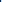 В случае возникновения технической неисправности спортивных снарядов, спортивного инвентаря организатор спортивного мероприятия должен остановить соревнования, изъять данное оборудование или ограничить к нему доступ, и не использовать его до полного устранения неисправностей и получения разрешения заместителя руководителя по административно-хозяйственной работе.При изменении метеорологической ситуации (дождь, снег, резкое похолодание, порывы ветра), нарушении санитарно-гигиенических норм на спортивной площадке организатор спортивного мероприятия должен остановить соревнования, при наличии возможностей - перенести мероприятие в спортивный (физкультурный)В случае появления задымления или возгорания в спортивном (физкультурном) зале, инструкторской, инвентарной (снарядной) организатор спортивного мероприятия обязан немедленно прекратить соревнования, вывести детей из спортивного зала — опасной зоны, вызвать пожарную охрану по телефону 01 (101), оповестить голосом о пожаре и вручную задействовать АПС, сообщить прямому руководителю (при отсутствии — иному должностному лицу). При условии отсутствия угрозы жизни и здоровью людей принять меры к ликвидации пожара в начальной стадии с помощью первичных средств пожаротушения.В случае получения травмы или плохого самочувствия организатор спортивного мероприятия обязан прекратить соревнования, позвать на помощь, воспользоваться аптечкой первой помощи, поставить в известность прямого руководителя (при отсутствии иное должностное лицо) и обратиться в медицинский пункт. При плохом самочувствии или получении травмы иным работником или ребенком необходимо оказать ему первую помощь. Позвать медицинского работника образовательной организации, находящегося на спортивном соревновании, при необходимости, вызвать скорую медицинскую помощь по телефону 03 (103) и сообщить о происшествии прямому руководителю. Обеспечить до начала расследования сохранность обстановки на месте происшествия, а если это невозможно (существует угроза жизни и здоровью окружающих) — фиксирование обстановки путем фотографирования или иным методом.В случае угрозы или возникновения очага опасного воздействия техногенного характера, угрозы или приведения в исполнение террористического акта следует руководствоваться Планом эвакуации, инструкцией о порядке действий в случае угрозы и возникновении ЧС террористического характера.5. Требования охраны труда по окончании мероприятия (соревнований)5.1. Огласить результаты соревнований. Собрать у детей спортивный инвентарь: проверить на целостность и разместить в инвентарной.5.2. Провести осмотр санитарного состояния спортивного зала, спортивной площадки.5.3. При использовании ямы для прыжков закрыть её полимерной шленкой или иными защитными приспособлениями во избежание загрязнения песка.5.4. Убедиться в свободности выходов из спортивного (физкультурного) зала.5.5. Провести сквозное проветривание спортивного (физкультурного) зала.5.6. Отключить оргтехнику в инструкторской (тренерской) комнате и другие имеющиеся электроприборы от электросети.5.7. Удостовериться в противопожарной безопасности спортивного (физкультурного) зала, инвентарной (снарядной), инструкторской. Удостовериться, что противопожарные правила в помещениях соблюдены, огнетушители находятся в установленных местах. При окончании срока эксплуатации огнетушителя передать его лицу, ответственному за пожарную безопасность, для последующей перезарядки. Проконтролировать установку нового огнетушителя.5.8. Проконтролировать проведение влажной уборки, обработку спортивного инвентаря и матов с использованием мыльно-содового раствора, а также вынос мусора из помещений.Закрыть окна, вымыть руки, перекрыть воду и выключить свет.Известить непосредственного руководителя о недостатках, влияющих на безопасность труда, обнаруженных во время работы.При отсутствии недостатков закрыть спортивный (физкультурный) зал на ключ.6. Заключительные положения инструкции по охране труда для организаторов спортивных мероприятий (соревнований)6.1. Проверка и пересмотр настоящей инструкции по охране труда проводится не реже одного раза в 5 лет.6.2. Инструкция по охране труда для организаторов спортивных мероприятий (соревнований) должна быть досрочно пересмотрена в следующих случаях:• при пересмотре межотраслевых и отраслевых правил и типовых инструкций по охране труда для организаторов спортивных мероприятий (соревнований); • при изменении инструкций по охране труда для организаторов спортивных мероприятий (соревнований); • по результатам анализа материалов расследования аварий, несчастных случаев и профессиональных заболеваний;• по требованию уполномоченных представителей органов по труду субъектов Российской Федерации или органов федеральной инспекции труда.6.3. Если в течение 5 лет со дня утверждения (введения в действие) данной инструкции по охране труда для организаторов спортивных мероприятий (соревнований) условия труда не изменяются, то действие инструкции продлевается на следующие 5 лет.6.4. Ответственность за своевременное внесение необходимых изменений и дополнений, а также пересмотр настоящей инструкции по охране труда возлагается на ответственного по охране труда в общеобразовательном учреждении.Инструкцию разработал: ______________ /_______________________/С инструкцией ознакомлен (а)«___»_____20___г. ______________ /_______________________/